Игры на развитие мелкой моторики рук — Играем вместе с ребенком:«Делай как я». Из своих пальцев взрослому нужно изобразить какую-нибудь фигуру. Ребенок должен делать точно такую же фигуру своими пальчиками.«Повтори за мной». В этой игре нужна помощь разноцветных пуговиц. Мама или папа из пуговиц на столе выкладывают любой узор. Ребенок должен на столе выложить такой же узор. Если у него получится, следующий узор придумывает уже ребенок, а мама или папа повторяют за ребенком.«Золушки». Эта игра очень хорошо развивает мелкую моторику. Нужно смешать на столе два виды крупы, например горох и рис. И далее нужно отобрать горох от риса. Чтобы было увлекательней, ребенку можно предложить посоревноваться в этой игре.«Дорога из прищепок». Цветные прищепки так же могут быть использованы в игре на развитие моторики. Кучу прищепок необходимо разделить на две части. Одна часть прищепок будет предназначена ребенку, а вторая маме. И далее в соревновательном духе предложить ребенку собрать из них дорогу, для этого нужно цеплять одну прищепку за хвостик другой прищепки.«Улыбка колобка». Для начала маме на двух альбомных листках нужно нарисовать два колобка с глазками и носиком (улыбку рисовать не надо).  Далее ребенку нужно дать два кусочка пластилина и предложить ему приготовить из них улыбки для колобков. Для этого эти кусочки нужно будет раскатать в длинную колбаску. Когда колбаски будут готовы нужно их прикрепить к рисункам колобков в виде одной радостной улыбки и одной грустной. Постепенно задание нужно усложнять, например: делать сразу две колбаски двумя руками, или катать колбаску только одним пальчиком.«Найди игрушку»  - В песочнице прячете игрушки а затем ваш ребенок должен их отыскать. Игра рассчитана на детей 1-2 лет.Придумать игр можно очень много, для этого нужно всего лишь оглянуться. Ведь в доме очень много интересных вещей, с помощью которых и можно с увлечением развивать мелкую моторику рук ребенка. Побольше фантазии родителям, и тогда обязательно все получится!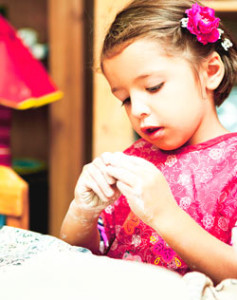 